Obec Poběžovice u Holic a SDH Poběžovice u Holic pořádají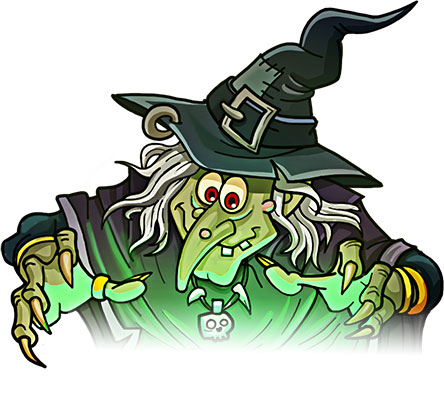 Pálení  čarodějnicKdy: 30.dubna 2023 od 16.00 hod.Kde: Fotbalové hřištěProgram:   stavění Majky na točně autobusu      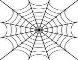   skákací hrad	,  skluzavka					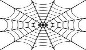    soutěže a hry pro děti  děti točenou limonádu a buřt na opékání zdarma pro dospělé točené pivo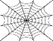   Při setmění zapálení hraniceČarodějnické masky vítány.